МУНИЦИПАЛЬНЫЙ СОВЕТ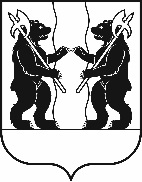 Ярославского муниципального районаР Е Ш Е Н И Е22.12.2022                                                                                                                                   № 103Об утверждении дополнительного соглашения
к соглашению о передаче осуществления полномочий
городского поселения Лесная Поляна Ярославского муниципального района по решению вопросов местного значения в сфере градостроительной деятельности Ярославскому муниципальному району на 2022 годПринято на заседанииМуниципального СоветаЯрославского муниципального района«22» декабря 2022 г. В соответствии с Федеральным законом от 6 октября 2003 года № 131 - ФЗ «Об общих принципах организации местного самоуправления в Российской Федерации» МУНИЦИПАЛЬНЫЙ СОВЕТ ЯРОСЛАВСКОГО МУНИЦИПАЛЬНОГО РАЙОНА РЕШИЛ: 1. Утвердить проект Дополнительного соглашения к Соглашению о передаче осуществления полномочий городского поселения Лесная Поляна Ярославского муниципального района по решению вопросов местного значения в сфере градостроительной деятельности Ярославскому муниципальному району на 2022 год, согласно приложению.2. Контроль за исполнением настоящего Решения возложить на комитет Муниципального Совета Ярославского муниципального района по регламенту, этике, нормотворчеству, обеспечению депутатской деятельности и вопросам местного самоуправления (Фаламеева Е.В.).Глава Ярославского                                    Председатель Муниципального Советамуниципального района                             Ярославского муниципального района_________________Н.В. Золотников          ___________________ Е.В.Шибаев      «___»_________________ 2022 года          «___»_________________ 2022 года               Приложение          к решению Муниципального Совета ЯМР          от 22.12.2022 № 103УТВЕРЖДЕНрешением Муниципального СоветаЯрославского муниципального района от «___»______________№ _____ДОПОЛНИТЕЛЬНОЕ СОГЛАШЕНИЕк Соглашению о передаче осуществления полномочий городского поселения Лесная Поляна Ярославского муниципального района по решению вопросов местного значения в сфере градостроительной деятельности Ярославскому муниципальному району на 2022 годАдминистрация городского поселения Лесная Поляна Ярославского муниципального района (далее - Администрация поселения) в лице Главы городского поселения Лесная Поляна Ярославского муниципального района Вьюнова Сергея Дмитриевича, действующего на основании Устава городского поселения Лесная Поляна Ярославского муниципального района, с одной стороны, и Администрация Ярославского муниципального района (далее - Администрация района) в лице Главы Ярославского муниципального района Золотникова Николая Владимировича, действующего на основании Устава Ярославского муниципального района, с другой стороны, совместно именуемые «Стороны», заключили настоящее Дополнительное соглашение к Соглашению о о передаче осуществления полномочий городского поселения Лесная Поляна Ярославского муниципального района по решению вопросов местного значения в сфере градостроительной деятельности Ярославскому муниципальному району на 2022 год о нижеследующем.1. Внести в Соглашение о передаче осуществления полномочий городского поселения Лесная Поляна Ярославского муниципального района по решению вопросов местного значения в сфере градостроительной деятельности Ярославскому муниципальному району на 2022 год, изложив статью 4 в следующей редакции:«Статья 4 Объем межбюджетных трансфертов, переданных районному бюджету Ярославского муниципального района для осуществления полномочий, указанных в статье 1 настоящего Соглашения, составляет 62 976 (Шестьдесят две тысячи девятьсот семьдесят шесть) рублей 00 копеек.».2. Настоящее Дополнительное соглашение заключено в двух экземплярах, имеющих равную юридическую силу, по одному для каждой из Сторон.3. Настоящее Дополнительное соглашение вступает в силу с момента его официального опубликования и действует по 31.12.2022.4. Реквизиты сторон:Утвержденорешением Муниципального Советагородского поселения Лесная Поляна от _______________ № _________ Председатель Муниципального Совета    городского поселения Лесная Поляна ____________________ (Я.В. Фролова)Утвержденорешением Муниципального Совета                                              Ярославского муниципального районаот_________________№ ____________Председатель Муниципального СоветаЯрославского муниципального района____________________ (Е.В.Шибаев)Администрация поселенияАдрес:д. 37, г.п. Лесная Поляна, Ярославский район, Ярославская область, 150537Банковский реквизиты:ИНН 7627029280
КПП 762701001УФК по Ярославской области              (Администрация г.п. Лесная Поляна ЯМР ЯО 837010010)р/с 03100643000000017100 внаименование банка: ОТДЕЛЕНИЕ ЯРОСЛАВЛЬ БАНКА РОССИИ//УФК по Ярославской области г.ЯрославльБИК 017888102кор.счет: 40102810245370000065ОКТМО 78650155Администрация районаАдрес:ул. Зои Космодемьянской, д. 10а,  г. Ярославль, 150003 Банковские реквизиты:ИНН 7606009396КПП760601001УФК по Ярославской области (УФ и СЭР Администрации ЯМР)р/с 03100643000000017100 внаименование банка: ОТДЕЛЕНИЕ ЯРОСЛАВЛЬ БАНКА РОССИИ//УФК по Ярославской области г.ЯрославльБИК 017888102кор.счет: 40102810245370000065ОКТМО 78650000КБК 801 202 40014 05 0020 150    Глава городского поселенияЛесная Поляна  _________________  С.Д. Вьюнов  М.П.Глава Ярославского муниципального района_________________Н.В. ЗолотниковМ.П.